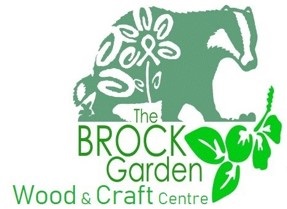 JOB DESCRIPTIONThe BrockThe Brock Garden, Wood & Craft Centre is a charity and social enterprise that offers people in West Lothian who have severe and enduring mental illness a transformative placement in a therapeutic "real work" setting that includes personal development and skills development. The objective is to make a long-term difference to individuals based on recovery in its broadest sense using engaging activities in a supportive environment to develop resilience and encourage integration into their communities. We see the assets and skills that people have which are masked by their mental illness. Our aim is to help them to use those skills and assets positively. Job PurposeThe purpose of the project manager role is to work with the General Manager and other key project stakeholders (internal & external) to plan & deliver the development of a recent extension to our garden centre. The focus of the project manager will be to work with the Brock team to develop the newly acquired ground to create a therapeutic garden and upgrade our existing garden centre infrastructure.Main ResponsibilitiesPrepare a detailed project implementation plan with project scope, milestones, phasing, schedule of works etcConstruct project team from internal and external stakeholder groups including Brock staff, services users & volunteers; and stakeholders from other organisationsManage the delivery of a concept design for the new therapeutic garden spaceManage the procurement & tender processes for all materials, goods & services required for the successful completion of the projectAppoint and manage third party contractors involved in delivering the projectBuild and maintain collaborative working relationships with key stakeholdersMonitor quality control standards from all suppliers and third-party contractors to ensure the project is delivered to a high standard Deliver the project on time and within budgetMaintain high standards of Health & Safety and comply with relevant legislative requirements to ensure a safe working environment during and post projectPrepare & submit regular project progress reports to the General Manager Communicate effectively verbally and in writing with all project stakeholders throughout all stages of the projectWork with third party contractors and the Brock team to produce a detailed project snagging list detailing who is responsible for correcting each item on the list and by when Liaise with appropriate project stakeholders to compete a lessons learned document that can be used to improve the efficiency of future projectsSkills/Experience (essential)Previous project management experience ideally gained while successfully delivering a project similar in size/complexityProven ability to plan & prioritise time and activities effectivelyFlexible & adaptable, changing plans in response to changing circumstances where necessaryAbility to communicate clearly and effectively at all levels and consistently demonstrate high levels of interpersonal skillsStrong relationship management skills with a successful track record building collaborative working relationships and managing conflict Ability to use own initiative, consulting others when required to find pragmatic solutions to solve problems High levels of motivation, commitment & productivitySkills/Experience (desirable)Relevant project management qualificationFull UK driving licenceExperience of working with people with mental health issuesOtherAny offer of employment for this role will be subject to a recent full PVG disclosure JOB TITLE:Project Manager (Garden Centre Development)RESPONSIBLE TO:General ManagerLOCATION:Strathbrock Partnership Centre, Broxburn, West LothianSALARY:£23,400 (pro-rata)HOURS PER WEEK:12.5PERIOD:Fixed Term 12 monthsSTART DATE:January 2019